Division of Student Affairs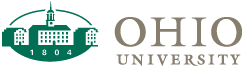 Student Employee Performance Evaluation Performance management helps employees reach goals that support OHIO’s vision of being “the nation’s best transformative learning community where students realize their promise, faculty advance knowledge, staff achieves excellence, and alumni become global leaders.”  
Unit:Employee:  Enter two goals related to your job description and one goal related to the Division of Student Affairs learning goals. At the end of the cycle, comments and rate with one of the following:  Did Not Meet Expectations,  Inconsistent,  Effective,  Distinctive   Department goals and job description were reviewed.	    Individual goals were acknowledged on:   “Performance Check-in” discussion(s) took place on:   ,   Employee: Reflect on your achievements, review job description, DOSA Learning goals, and provide a few examples of how these behaviors were demonstrated.  Summarize what went well, what you would do differently, and what you want to focus on for future development.Summarize performance highlights, including examples of behaviors that were significantly above or below expectations. Identify future focus areas, then provide an overall rating:   1 – Did Not Meet Expectations,  2 – Inconsistent,  3 – Effective,  4 – DistinctiveStudent Employee NameJob Title / UnitPerformance CycleGoal 1 (Job related) – Self-Assessment – Supervisor Comments – Goal 2 – Self-Assessment – Supervisor Comments – Goal 3 – Self-Assessment – Supervisor Comments – Employee comments regarding overall performance and future development:   Supervisor: Review self-assessment, rate each goal, and provide comments to support your ratings.  Review DOSA Learning Goals and indicate to what extent they were demonstrated throughout the year. DOSA Learning GoalsSupervisor: Review self-assessment, rate each goal, and provide comments to support your ratings.  Review DOSA Learning Goals and indicate to what extent they were demonstrated throughout the year. DOSA Learning GoalsImprovementRequiredEffectivelyDemonstratedSignificant StrengthAdaptabilityRecognizes when a change is needed and demonstrates resilience in shifting environments◌◌◌InnovationDevelops creative ideas, takes calculated risks to tests ideas, and engages and challenges others by conveying the need for dynamic change◌◌◌Intercultural CompetencySupports and engages in creating an environment of cultural respect and inclusion◌◌◌Interpersonal CommunicationBuilds effective relationships through clear communication and understanding with others by listening, verbal and nonverbal communication, confidence, empathy, and respect◌◌◌Problem SolvingThinks critically about all factors associated with a problem; evaluates potential solutions from a systems perspective and makes an informed decision about which option to implement; and evaluates the chosen solution’s effectiveness following implementation◌◌◌Self-AwarenessCan identify personal interests, skills, values, strengths, and motivations, and can incorporate self-knowledge into decision-making◌◌◌Team DevelopmentWorks toward a shared purpose through facilitation, collaboration, compromise, and conflict resolution◌◌◌Well-BeingRecognize and demonstrate the necessary skills to enhance the four elements of well-being; purpose, resilience, relationships, and achievement◌◌◌Supervisor comments regarding overall performance:   Supervisor comments regarding overall performance:   Future focus and development opportunities:   Future focus and development opportunities:   Overall Rating: